Приложение 2Неделя науки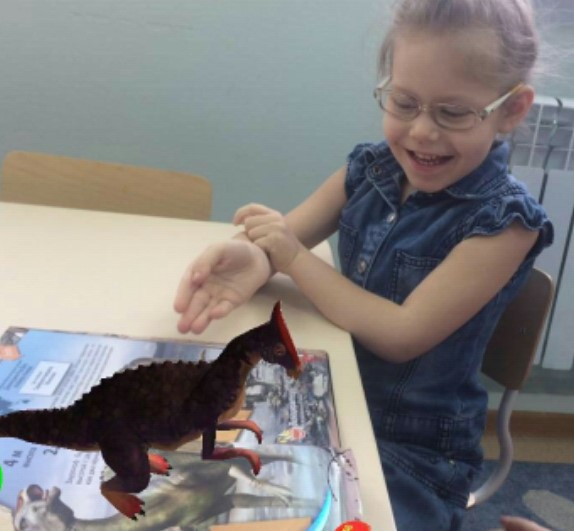 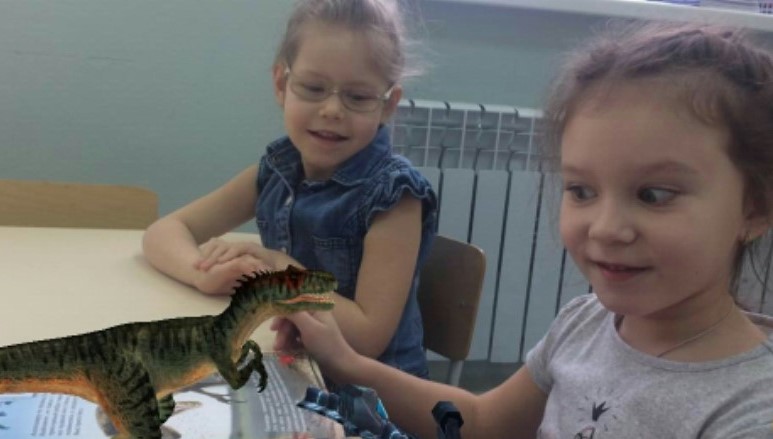 Проведение занятий в рамках проекта по развитию речи на тему «Космос»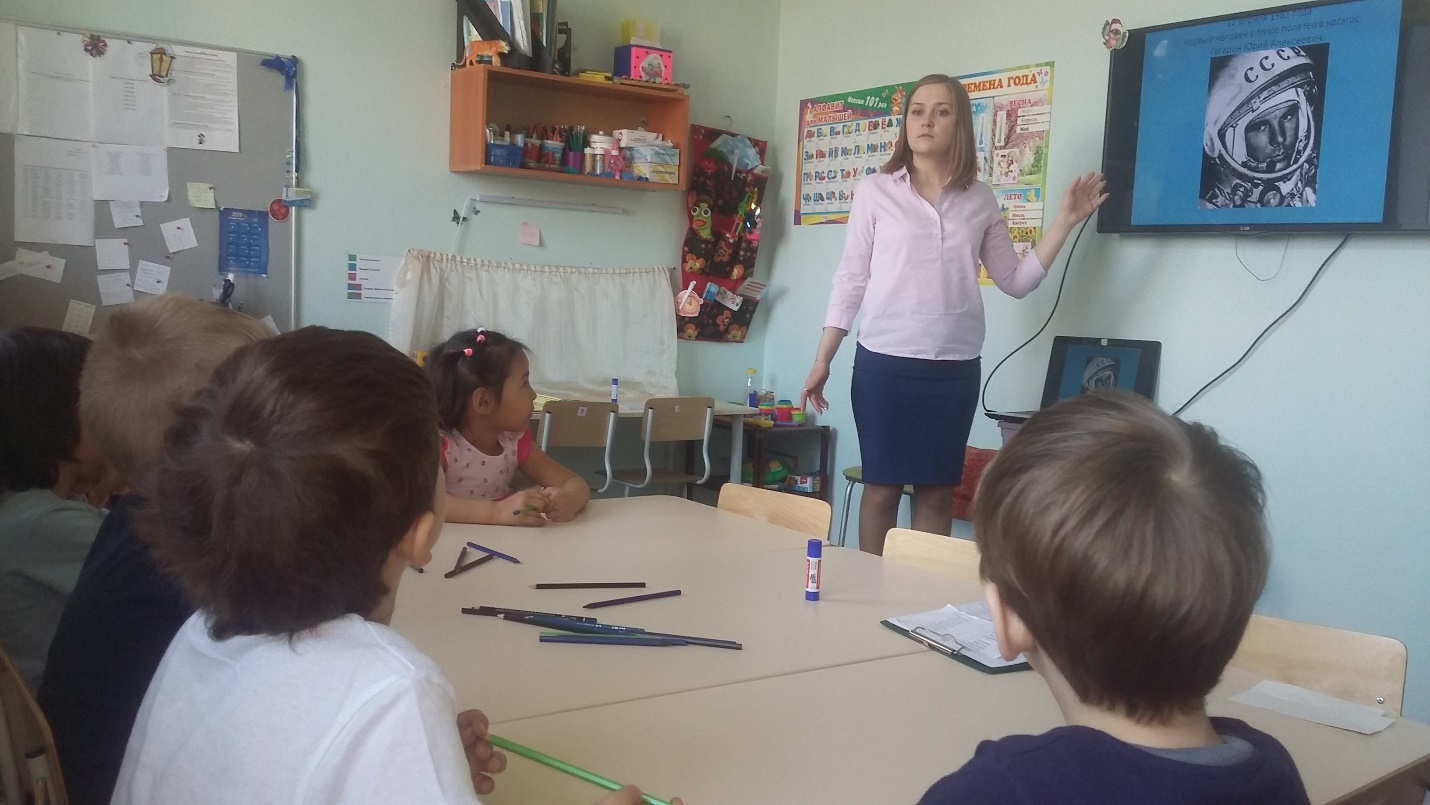 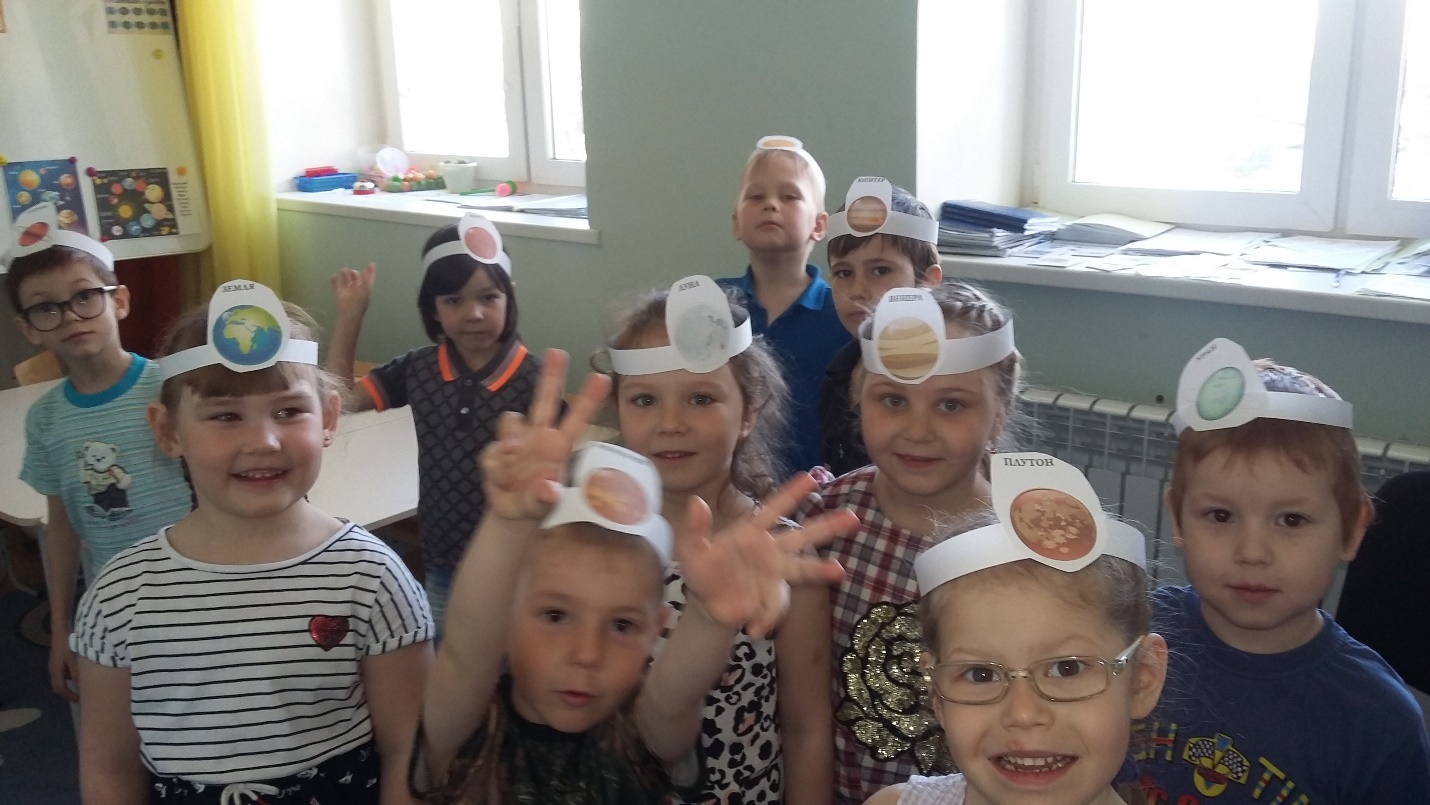 